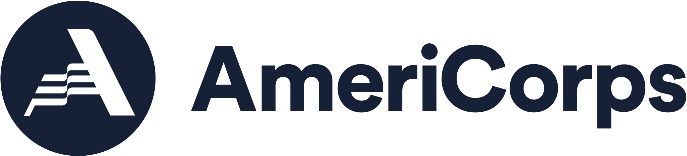 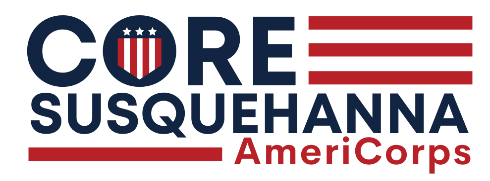 MONTHLY PROGRESS REPORT 2022-2023Volunteer
Name: _____________________________________________________ 	Month:  ___________________Site: _______________________________________Current month information due the beginning of the following month. Attendance lists must accompany report.AmeriCorps Member Signature________________________________________	Date________________________Host Site Signature__________________________________________________	Date________________________Volunteer Data CollectionName: __________________________			Site: _________________________________			Month: ___________________IndicatorDefinitionOne TimeOn-GoingMonth TotalHours ServedREQUIREDVOLUNTEERS LEVERAGEDNumber of VolunteersThe total number individuals you recruited or leveraged to serve at your host site/site event or at a CORE AmeriCorps event/project.VeteransNumber of veterans who volunteered, out of the total number of volunteers leveraged.Active-Duty MilitaryNumber of individuals serving in active-duty military who volunteered, out of the total number of volunteers leveraged.*Active-Duty Military are those currently enrolled in Armed Forces.Active-Duty Military/Veteran FamilyNumber of individuals who have a family member that is either active-duty military or a veteran who volunteered, out of the total number of volunteers leveraged.Client’s First Initial and Last Name(Do not include full name)New participant this report period?VeteranActive-Duty MilitaryActive-DutyMilitary/VeteranFamilyNumber of Volunteer Hours